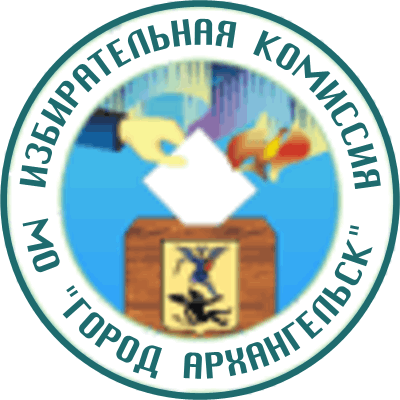 ИЗБИРАТЕЛЬНАЯ  КОМИССИЯМУНИЦИПАЛЬНОГО ОБРАЗОВАНИЯ "ГОРОД АРХАНГЕЛЬСК"(Архангельская городская избирательная комиссия)ПОСТАНОВЛЕНИЕ06 августа 2018 года                                                                № 21/110Об обращении в Октябрьский районный суд города Архангельска с заявлением об отмене регистрации кандидата, включенного в зарегистрированных список кандидатов, выдвинутый избирательным объединением «Региональное отделение ВСЕРОССИЙСКОЙ ПОЛИТИЧЕСКОЙ ПАРТИИ «РОДИНА» в Архангельской области» по единому избирательному округу  19 июля 2018 года избирательной комиссией муниципального образования «Город Архангельск» постановлением № 15/75 заверен список кандидатов в депутаты Архангельской городской Думы двадцать седьмого созыва в количестве 30 человек, выдвинутый в установленном порядке избирательным объединением «Региональное отделение ВСЕРОССИЙСКОЙ ПОЛИТИЧЕСКОЙ ПАРТИИ «РОДИНА» в Архангельской области» по единому избирательному округу. 28 июля 2018 года, в 11 часов 25 минут, избирательной комиссией муниципального образования «Город Архангельск» принято постановление № 18/89 о регистрации списка кандидатов в депутаты Архангельской городской Думы двадцать седьмого созыва по единому избирательному округу, выдвинутого избирательным объединением «Региональное отделение ВСЕРОССИЙСКОЙ ПОЛИТИЧЕСКОЙ ПАРТИИ «РОДИНА» в Архангельской области» в количестве 30 человек.В зарегистрированный список кандидатов включен кандидат Бронников Андрей Борисович (территориальная часть № 8 «Одномандатный избирательный округ № 8», № 1). Согласно сведениям, предоставленным информационным центром УМВД России по Архангельской области, направленным в адрес Архангельской городской избирательной комиссии Бронников Андрей Борисович, 04 января 1985 год рождения, осужден 06.05.2008 Октябрьским районным судом города Архангельска по части 1 статьи 139, части 2 статьи 139, части 1 статьи 131, части 3 статьи 69 Уголовного кодекса РФ к 3 годам 6 месяцем лишения свободы, 20.04.2010 освобожден условно-досрочно на неотбытый срок 1 год 6 месяцев 12 дней.Пунктом 2.1 статьи 33 Федерального закона «Об основных гарантиях избирательных прав граждан и права на участие в референдуме граждан Российской Федерации» (далее - Федеральный закон) установлено, что если у кандидата имелась или имеется судимость, в заявлении, предусмотренном пунктом 2 настоящей статьи, указываются сведения о судимости кандидата, а если судимость снята или погашена, - также сведения о дате снятия или погашения судимости.При выдвижении кандидат Бронников А.Б. в своем заявлении не указал сведения о своей судимости.Таким образом, после регистрации установлен факт сокрытия кандидатом сведений о своей судимости.Указанные обстоятельства являются вновь открывшимися в связи с тем, что сведения об этом поступили из информационного центра УМВД России по Архангельской области 05.08.2018. До получения ответа на запрос избирательная комиссия муниципального образования «Город Архангельск» не имела информации о судимости Бронникова А.Б.Согласно подпункту «б» пункта 26 статьи 38 Федерального закона основанием исключения кандидата из заверенного списка кандидатов является  сокрытие кандидатом сведений о судимости, которые должны быть представлены в соответствии с пунктом 2.1 статьи 33 настоящего Федерального закона.В соответствии с пунктом 9 статьи 76 Федерального закона регистрация кандидата, включенного в зарегистрированный список кандидатов, может быть отменена судом по заявлению избирательной комиссии, зарегистрировавшей список кандидатов, в случае вновь открывшихся обстоятельств, являющихся основанием для исключения кандидата из списка кандидатов, предусмотренным подпунктом «а», «б», «в», «г» или «е» пункта 26 статьи 38 настоящего Федерального закона. При этом вновь открывшимися считаются те обстоятельства, которые существовали на момент принятия решения о регистрации списка кандидатов, но не были и не могли быть известны избирательной комиссии, зарегистрировавшей список кандидатов.На основании изложенного, руководствуясь пунктом 2 статьи 75, пунктом 9 статьи 76 Федерального закона «Об основных гарантиях избирательных прав и права на участие в референдуме граждан Российской Федерации», избирательная комиссия муниципального образования «Город Архангельск»  постановляет:1. Обратиться в Октябрьский районный суд города Архангельска с заявлением об отмене регистрации кандидата Бронникова Андрея Борисовича (территориальная часть № 8 «Одномандатный избирательный округ № 8», № 1), включенного в зарегистрированный список кандидатов, выдвинутый избирательным объединением «Региональное отделение ВСЕРОССИЙСКОЙ ПОЛИТИЧЕСКОЙ ПАРТИИ «РОДИНА» в Архангельской области» по единому избирательному округу.2. Направить настоящее постановление избирательному объединению «Региональное отделение ВСЕРОССИЙСКОЙ ПОЛИТИЧЕСКОЙ ПАРТИИ «РОДИНА» в Архангельской области». 3. Разместить настоящее постановление на официальном сайте избирательной комиссии муниципального образования «Город Архангельск» в сети Интернет.Председатель комиссии					 	А.А КузнецовСекретарь  комиссии						Е.Н. Березина